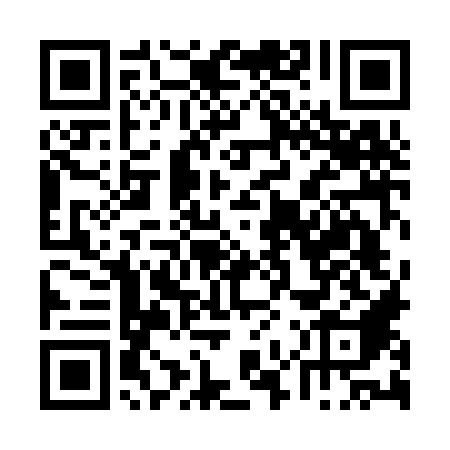 Ramadan times for Charnequinha, PortugalMon 11 Mar 2024 - Wed 10 Apr 2024High Latitude Method: Angle Based RulePrayer Calculation Method: Muslim World LeagueAsar Calculation Method: HanafiPrayer times provided by https://www.salahtimes.comDateDayFajrSuhurSunriseDhuhrAsrIftarMaghribIsha11Mon5:245:246:5112:444:546:386:388:0012Tue5:225:226:5012:444:556:396:398:0113Wed5:215:216:4812:444:566:406:408:0214Thu5:195:196:4712:444:566:416:418:0315Fri5:185:186:4512:434:576:426:428:0416Sat5:165:166:4412:434:586:436:438:0517Sun5:145:146:4212:434:596:446:448:0618Mon5:135:136:4012:424:596:456:458:0719Tue5:115:116:3912:425:006:466:468:0820Wed5:105:106:3712:425:016:476:478:0921Thu5:085:086:3612:415:016:486:488:1022Fri5:065:066:3412:415:026:496:498:1223Sat5:055:056:3312:415:036:496:498:1324Sun5:035:036:3112:415:036:506:508:1425Mon5:015:016:3012:405:046:516:518:1526Tue5:005:006:2812:405:046:526:528:1627Wed4:584:586:2712:405:056:536:538:1728Thu4:564:566:2512:395:066:546:548:1829Fri4:554:556:2412:395:066:556:558:1930Sat4:534:536:2212:395:076:566:568:2031Sun5:515:517:211:386:087:577:579:211Mon5:505:507:191:386:087:587:589:222Tue5:485:487:181:386:097:597:599:233Wed5:465:467:161:386:098:008:009:244Thu5:445:447:151:376:108:018:019:265Fri5:435:437:131:376:108:018:019:276Sat5:415:417:121:376:118:028:029:287Sun5:395:397:101:366:128:038:039:298Mon5:385:387:091:366:128:048:049:309Tue5:365:367:071:366:138:058:059:3110Wed5:345:347:061:366:138:068:069:32